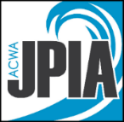 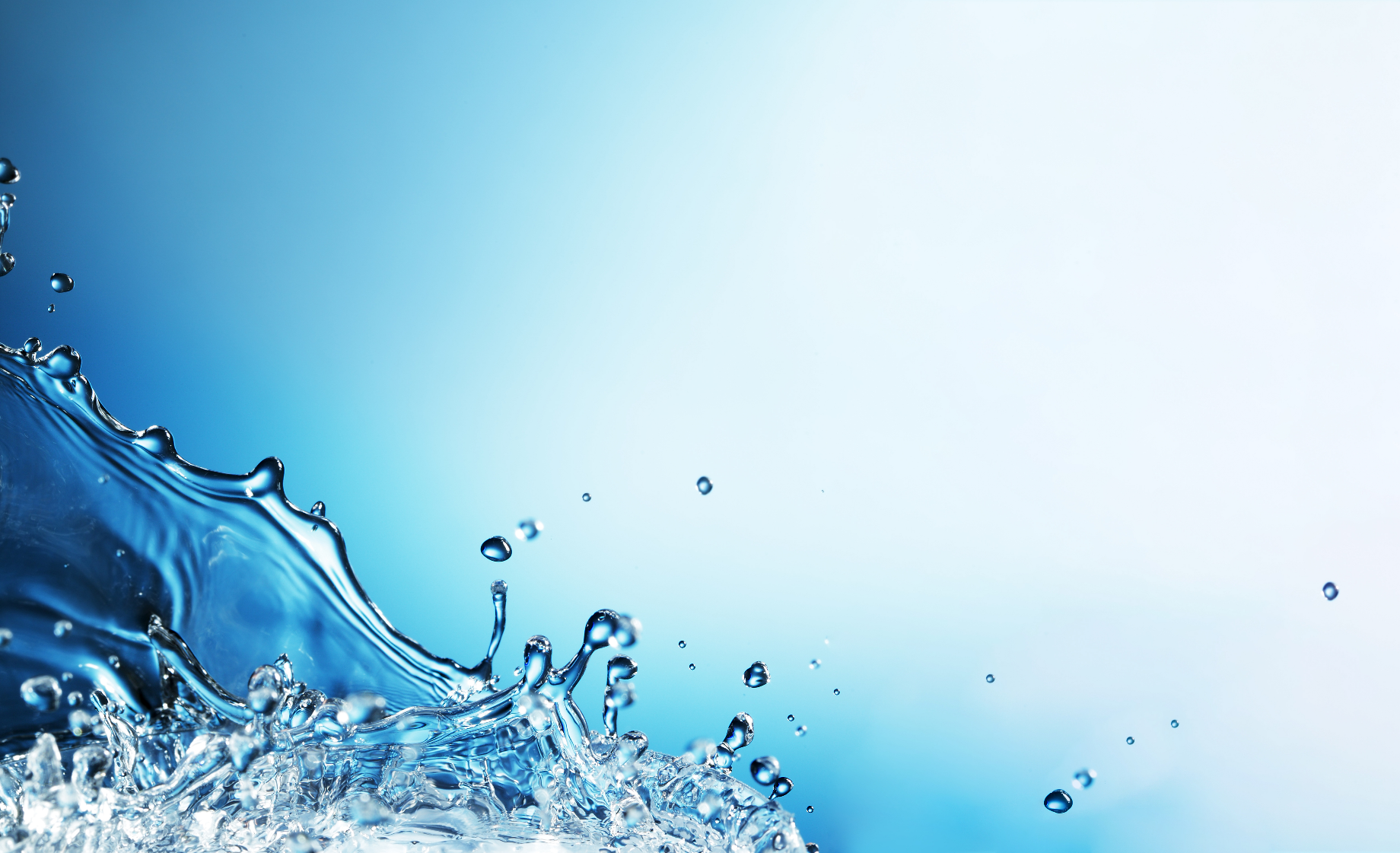 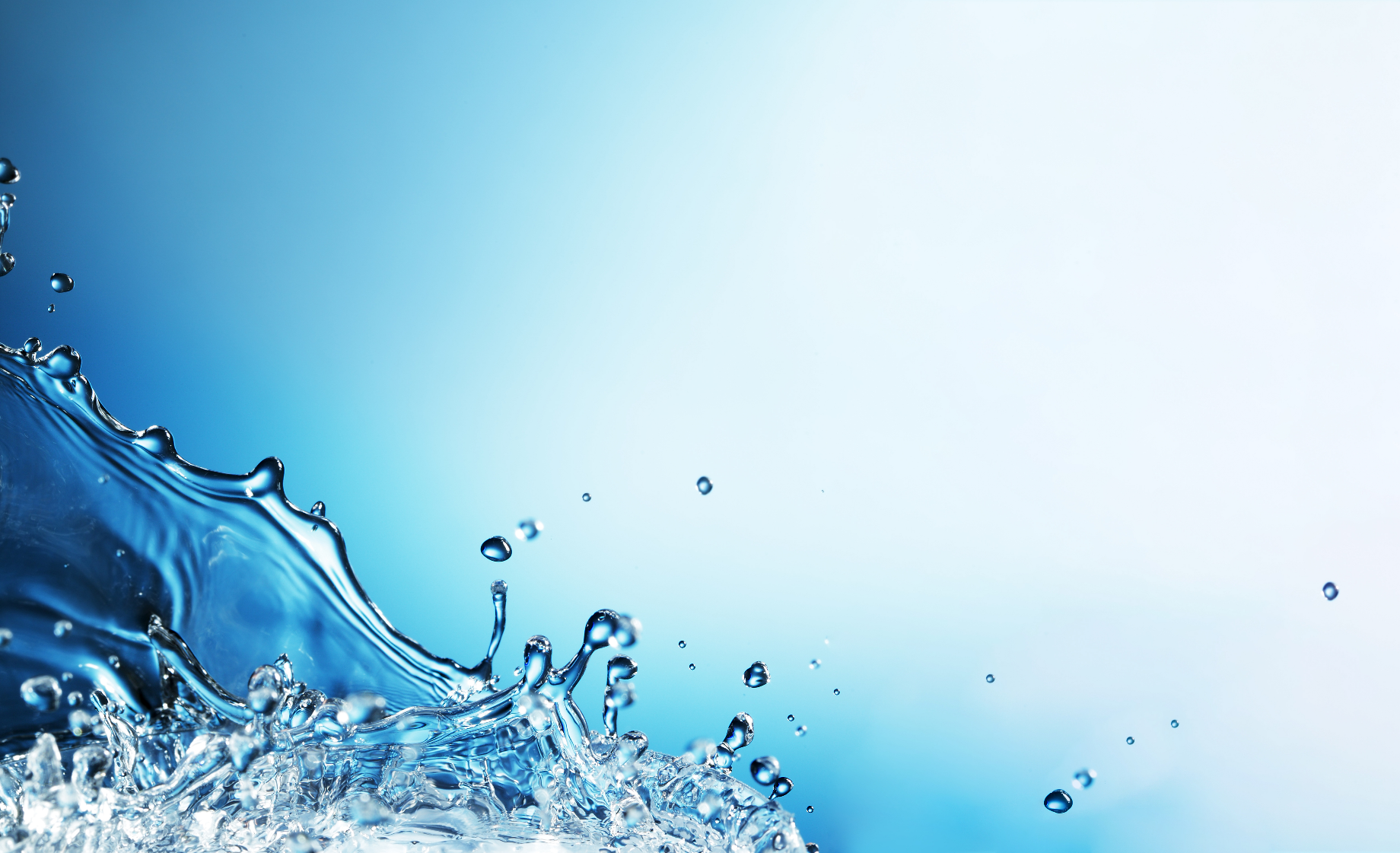 Date: _______________	Employer: ____________________________________________Employee:__________________________________________ Position: __________________Employee No._________ Dept. ________________________ Location ___________________Supervisor: _____________________________________ Title: _________________________List all chemicals and/or processes for which respirator is required by the employer:________________________________________________________________________________________________________________________________________________________ ____________________________________________________________________________MEDICAL SCREENING Has the above employee been given medical approval for the use of respiratory protection by a physician?YES _____ NO _____ Date of the Screening/Medical Clearance: ______________________TYPE:(circle type)		Initial		 RefresherRESPIRATOR TRAINING PROVIDED Date: _____________________ Trainer: ___________________________________________Respirator Type:(circle type)	SCBA	Full Face	Half Face	Disposal	Voluntary Use Date: _____________________ Trainer: ___________________________________________Respirator Type:(circle type) SCBA	   Full Face	Half Face	Disposal	Voluntary Use SELECTION AND FITTINGDate	Make/Model 	     Size      Quantitative Fit    Qualitative Fit        Performed by_______  ________________  _____       PASS / FAIL        PASS / FAIL    _______________________  ________________  _____       PASS / FAIL        PASS / FAIL    _______________________  ________________  _____       PASS / FAIL        PASS / FAIL    _______________________  ________________  _____       PASS / FAIL        PASS / FAIL    ________________The employee has been medically cleared, trained, and fitted in the use of the respirator(s) listed above.Respirator Administrator: ______________________________Employer: _________________Signature: _______________________________________________ Date: _______________Employee AcknowledgmentI have received training in respiratory protection, medical clearance, fit testing, and instructions on the proper care of my respirators(s). I am aware of the limitations of the above respirator(s) and I will only wear the one(s) that is/are issued to me. I understand that I must update the medical clearance, training, and fitting once a year as long as I have a respirator in my possession. Employee Signature: ____________________________________ Date: _________________NOTES: 1. Attach appropriate documents from medical screening. 2. Attach fit test results.